	Znak sprawy: WRO-WA.2720.25.2020 									Załącznik nr 2  do Zapytania ofertowegoFormularz cenowy Urząd Statystyczny we Wrocławiu zaprasza do składania ofert na dostawę około  1.500 kompletów sztućców dla 
6 osób (24 sztuki), na potrzeby Urzędu Statystycznego we Wrocławiu przeznaczonych jako składnik upominku dla gospodarstw domowych biorących udział w badaniu BGD w 2020 r.Słownie wartość zamówienia brutto: ……………………………………………………………………………………………………………………………..... ...................................................................................................................................................................................................................PLN,w tym: ……………….. % należnego podatku VAT, (słownie należny podatek VAT: ……………………………………………………………… ……………………………………………………………………………………………………………………………………………………………………………….…..PLN).___________________, dnia ____________2020 r.(miejscowość)							_________________________________________________ (pieczęć i czytelny podpis Wykonawcy/Wykonawców)Informacja dla Wykonawcy:Formularz cenowy musi być podpisany przez osobę lub osoby upoważnione do reprezentowania Wykonawcy.Nazwa asortymentuSzacunkowa ilość 
do zakupuw sztukach Cena jednostkowa netto 
w PLNWartość netto 
w PLN StawkaVAT w %Wartość brutto 
w PLN (wartość wiersza kolumny 
4 powiększona 
o należny podatek VAT z kolumny 5)1234=2x3 56=4x5Kompletu sztućców dla 6 osób (24 sztuki) wykonanych ze stali nierdzewnej o sporej wytrzymałości, polerowane na wysoki połysk, posiadające wysoką odporność na korozję,. Komplet zawiera 6 łyżek do zupy o grubości stali 
co najmniej 2,0 mm, 6 widelców obiadowych 
o grubości stali co najmniej 2,0 mm, 6 noży obiadowych o grubości stali co najmniej 5,0 mm, 6 łyżeczek deserowych do herbaty o grubości stali co najmniej 1,8 mm. Sztućce o ergonomicznym kształcie, wzór na sztućcach trzy fale, sztućce przystosowane do mycia w zmywarce. Każdy komplet zapakowany w jednostkowe pudełko. 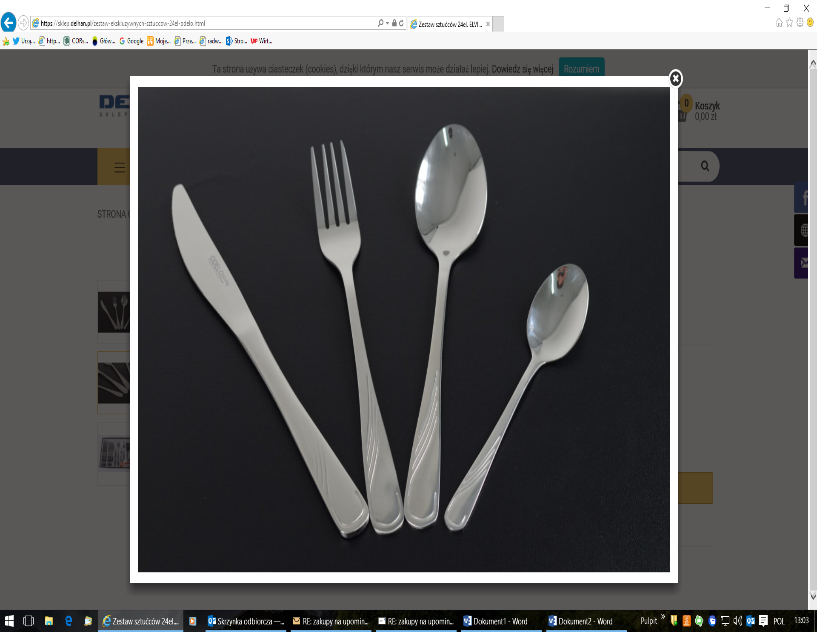 Zdjęcie poglądowe wzoru zdobienia. Zaprezentowane zdjęcie zostało załączone wyłącznie do celów ilustracyjnych i ma charakter poglądowy.1.500